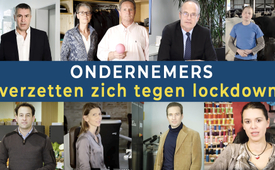 Ondernemers verzetten zich tegen lockdown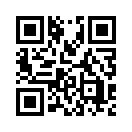 Meer dan 60 ondernemers hebben de handen ineengeslagen omdat de politiek en de media geen open gesprek voeren over het huidige coronabeleid. Bovendien willen zij de onevenredigheid van de maatregelen niet langer aanvaarden, omdat het beroepsbestaan van de ondernemers letterlijk in het gedrang komt. Maar luister zelf naar wat ze te zeggen hebben.Ondernemers verzetten zich tegen Lockdown

Marion & Robert Wiedemann (Eigenaar Firma Beam GmbH)
Marion Wiedemann: Het wordt tijd voor ons om echt stoom af te blazen, want we staan sinds juni van dit jaar onder extreme druk. 
Robert Wiedemann: Door het verbod op handelsbeurzen en tentoonstellingen hebben wij miljoenen aan omzet verloren. Wij vechten elke dag samen met ons team om banen te redden, wat absoluut niet gemakkelijk is.

Maximilian Kristen (Leiding van firma Weikmann Maschinenbau & Formdrehteile GmbH)
De economie van ons allemaal staat op het punt om tot stilstand te komen.

Daniel Hipp (fysiotherapeut en exploitant gevechtssportschool)
Het creatieve vermogen van veel ondernemers ligt op de grond door gedwongen stilstand. 

Dieter Stöhr (eigenaar van firma Schütz GmbH)
Maar alle alarmsignalen worden door de politiek opzettelijk genegeerd. 

Carina Gehring (Carinas Nadelzauber)
Ze zijn de draad kwijt.

Nils Morgenstern (Gastronoom - Manufacture bij Baier)
De beloofde hulp voor de gastronomie is nooit gekomen. We hebben langzamerhand geen sap meer. 

Dr. Daniel Langhans (Eigenaar Profiakquise Dr. Langhans GmbH)
Voor wie moeten wij nog orders verzamelen als er geen bedrijven meer zullen zijn?

Sabine en Martin Hanle (eigenaars van Proforma Werbeartikel)
Zonder persoonlijk contact worden relatiegeschenken overbodig, onze branche heeft langzamerhand geen lucht meer.

Mirjam Scheuffele (Praktijk voor Osteopathie (HP) H9 Gesundfit GmbH)
Het zal een immense krachttoer zijn om deze crisis te overleven.

Johannes Zanker (landbouwer)
Het kan niet zo zijn dat, zoals zo vaak het geval is, het de zelfstandigen zijn die als melkkoe van het land worden gehouden.

Johannes Scheuffele (Gediplomeerd bedrijfskundige SLS2 - advies F. Familiebedrijf & H9 Gesundfit GmbH)
Geef ons onze persoonlijke verantwoordelijkheid terug!

Klaus Goetsch (Producent & Eigenaar G-Punkt Studios)
Er moet een einde komen aan de verdeeldheid in de media en aan het soms opzettelijk aanwakkeren van de angst.

Erik Wolf (Eigenaar Holzbau Wolf GmbH & Co KG)
Wij willen nog steeds zorgen voor groei, leefruimte en beroepsmatige perspectieven.

Dr. Wolfgang Gaensler (tandarts)
Wij moeten het probleem bij de wortel aanpakken, en dit heet al lang niet meer Corona, maar de politiek en een aan de staat loyale media.

Markus März (eigenaar van Biowelt März GmbH)
Gezondheid is meer dan handen desinfecteren, sociaal isolement en een vaccinatie.

Ralf Hascher (Gediplomeerde Ingenieur & eigenaar Cryospace - koelkamer)
Het volk is verdeeld als nooit tevoren. Het is tijd om de zaken weer af te koelen en evenredigheid te laten zegevieren.

Robert Wiedemann (Eigenaar van Beam GmbH)
We willen Covid niet bagatelliseren, en we willen Covid ook niet ontkennen. Maar stop deze onevenredige maatregelen. Een handelsbeurs is nog nooit een hotspot geweest. En de lockdown leidt nergens toe.

Dr. Wolfgang Gaensler (specialist in tandheelkunde)
In mijn dagelijkse beroepsleven ben ik gewend aan therapieën die gebaseerd zijn op duidelijke wetenschappelijke en professionele criteria. Wat ons echter in het kader van de coronapandemie wordt voorgeschoteld in termen van cijfer troep en hypotheses druist in tegen elk gezond verstand.

Johannes Scheuffele (Gediplomeerd bedrijfskundige SLS2 - Consulting F. Familiebedrijf & H9 Gesundfit GmbH)
Een ondernemer is succesvol wanneer hij binnen een bindend kader zorg draagt voor de aangelegenheden en behoeften van zijn klanten en werknemers. Daarom is het voor mij als ondernemer ondraaglijk met welke mateloosheid de volksvertegenwoordigers in naam van de gezondheid de grondrechten en de basisbehoeften van het volk terzijde schuiven. 

Dr. Daniel Langhans (eigenaar van Profiakquise Dr. Langhans GmbH)
En als ons nu gezegd wordt dat we nooit aan deze regels mogen twijfelen, dan moeten bij ons alle alarmbellen afgaan. Omdat we een verantwoordelijkheid hebben, dat geldt voor ondernemers, dat geldt voor ieder mens. En velen zwijgen en spreken zich niet uit omdat ze bang zijn. Bang voor de gevolgen die dit voor hen persoonlijk zou kunnen hebben. Ik heb een heel andere vraag. Als iemand echt bang wil zijn, dan is het beter bang te zijn voor wat er zal gebeuren als we nu niets doen. 

Markus März (eigenaar van Biowelt März GmbH)
Hoe moet ik mijn kinderen uitleggen dat zij omwille van een aantal zware ziektegevallen, waarbij natuurlijk elk geval apart betreurenswaardig is, nu moeten opgroeien in een gezondheidsdictatuur?

Klaus Goetsch (producent & eigenaar G-Punkt-Studios)
Wij zijn politiek volledig neutraal en laten ons niet in een of andere hoek drijven.

Carina Gehring (Carinas Nadelzauber)
De politiek en onze media hebben druk nodig.

Wij zijn niet alleen begaan met onze eigen ondernemersvrijheid, maar ook met elk van onze werknemers en dus met hun bestaan en dat van hun gezinnen. Dus geef ons onze ondernemersvrijheid terug voordat de lichten langzamerhand uitdoven.door ah.Bronnen:https://www.youtube.com/watch?v=Cy_N1OdmUbIDit zou u ook kunnen interesseren:#Coronavirus-nl - coronavirus-nl - www.kla.tv/Coronavirus-nl

#Hybride-oorlog - oorlog - www.kla.tv/Hybride-oorlog

#Media - www.kla.tv/Media-nlKla.TV – Het andere nieuws ... vrij – onafhankelijk – ongecensureerd ...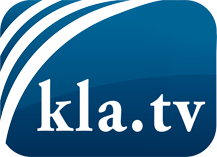 wat de media niet zouden moeten verzwijgen ...zelden gehoord van het volk, voor het volk ...nieuwsupdate elke 3 dagen vanaf 19:45 uur op www.kla.tv/nlHet is de moeite waard om het bij te houden!Gratis abonnement nieuwsbrief 2-wekelijks per E-Mail
verkrijgt u op: www.kla.tv/abo-nlKennisgeving:Tegenstemmen worden helaas steeds weer gecensureerd en onderdrukt. Zolang wij niet volgens de belangen en ideologieën van de kartelmedia journalistiek bedrijven, moeten wij er elk moment op bedacht zijn, dat er voorwendselen zullen worden gezocht om Kla.TV te blokkeren of te benadelen.Verbindt u daarom vandaag nog internetonafhankelijk met het netwerk!
Klickt u hier: www.kla.tv/vernetzung&lang=nlLicence:    Creative Commons-Licentie met naamgeving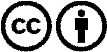 Verspreiding en herbewerking is met naamgeving gewenst! Het materiaal mag echter niet uit de context gehaald gepresenteerd worden.
Met openbaar geld (GEZ, ...) gefinancierde instituties is het gebruik hiervan zonder overleg verboden.Schendingen kunnen strafrechtelijk vervolgd worden.